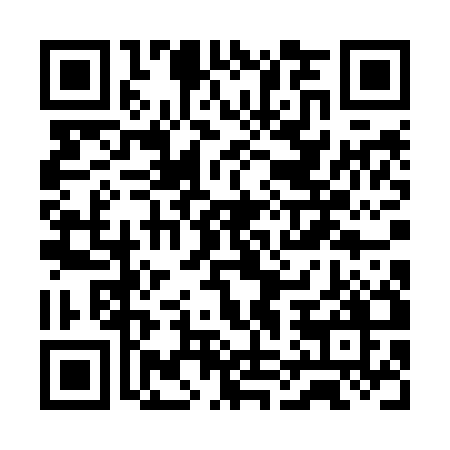 Ramadan times for Kings Canyon, AustraliaMon 11 Mar 2024 - Wed 10 Apr 2024High Latitude Method: NonePrayer Calculation Method: Muslim World LeagueAsar Calculation Method: ShafiPrayer times provided by https://www.salahtimes.comDateDayFajrSuhurSunriseDhuhrAsrIftarMaghribIsha11Mon5:275:276:4412:544:217:047:048:1512Tue5:285:286:4412:544:217:037:038:1413Wed5:285:286:4412:534:207:027:028:1314Thu5:295:296:4512:534:207:017:018:1215Fri5:295:296:4512:534:207:007:008:1116Sat5:305:306:4612:524:196:596:598:1017Sun5:305:306:4612:524:196:586:588:0918Mon5:315:316:4712:524:186:576:578:0819Tue5:315:316:4712:524:186:566:568:0720Wed5:325:326:4712:514:176:556:558:0621Thu5:325:326:4812:514:176:546:548:0522Fri5:335:336:4812:514:166:536:538:0423Sat5:335:336:4912:504:166:526:528:0324Sun5:345:346:4912:504:156:516:518:0225Mon5:345:346:5012:504:156:506:508:0126Tue5:355:356:5012:494:146:496:498:0027Wed5:355:356:5012:494:136:486:487:5928Thu5:355:356:5112:494:136:476:477:5829Fri5:365:366:5112:494:126:466:467:5730Sat5:365:366:5212:484:126:456:457:5631Sun5:375:376:5212:484:116:446:447:551Mon5:375:376:5212:484:116:436:437:542Tue5:375:376:5312:474:106:426:427:533Wed5:385:386:5312:474:096:416:417:524Thu5:385:386:5412:474:096:406:407:515Fri5:395:396:5412:464:086:396:397:506Sat5:395:396:5412:464:086:386:387:497Sun5:395:396:5512:464:076:376:377:488Mon5:405:406:5512:464:066:366:367:479Tue5:405:406:5612:454:066:356:357:4610Wed5:405:406:5612:454:056:346:347:45